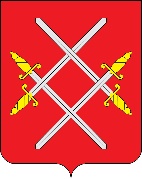 АДМИНИСТРАЦИЯ РУЗСКОГО ГОРОДСКОГО ОКРУГАМОСКОВСКОЙ ОБЛАСТИПОСТАНОВЛЕНИЕ от __________ № ______Об утверждении Положения о проведении Московского областного смотра-конкурса «Лучший подъезд Подмосковья» на территории Рузского городского округаВ целях реализации мероприятия по приведению в надлежащее состояние подъездов в многоквартирных домах подпрограммы III «Создание условий для обеспечения комфортного проживания жителей в многоквартирных домах Московской области» государственной программы Московской области «Формирование современной комфортной городской среды» на 2018-2022 годы, утвержденной постановлением Правительства Московской области от 17.10.2017 № 864/38, в соответствии с постановлением Администрации Рузского городского округа от 31.10.2019 №5186 «Об утверждении муниципальной программы Рузского городского округа «Формирование современной комфортной городской среды», а также во исполнение пунктов 6 Перечня поручений Губернатора Московской области по итогам заседания Правительства Московской области 19.04.2021 № ПР-71/03-19, руководствуясь Уставом Рузского городского  округа Московской области, Администрация Рузского городского округа постановляет:Провести Московский областной смотр-конкурс «Лучший подъезд Подмосковья» на территории Рузского городского округа.Утвердить Положение о проведении Смотра-конкурса (приложение №1).Создать и утвердить состав Конкурсной комиссии Администрации Рузского городского округа Московского областного Смотра-конкурса (приложение №2).Разместить настоящее постановление на официальном сайте Рузского городского округа в сети «Интернет».Настоящее постановление вступает в силу со дня его подписания.Контроль за исполнением настоящего постановления возложить на заместителя Главы Администрации Рузского городского округа Жарова М.П.Глава городского округа                                                         	            Н.Н. ПархоменкоПриложение №1 к постановлению Администрации Рузскогогородского округа Московской области                от _____________ № _______ПОЛОЖЕНИЕо проведении Московского областного смотра-конкурса «Лучший подъезд Подмосковья» на территории Рузского городского округа I. Общие положенияМосковский областной смотр-конкурс «Лучший подъезд Подмосковья» на территории Рузского городского округа (далее – смотр-конкурс) проводится в целях реализации программы ремонта подъездов многоквартирных домов Московской области в рамках государственной программы Московской области «Формирование современной комфортной городской среды» на 2018-2022 годы», утвержденной постановлением Правительства Московской области от 17.10.2017 №864/38 повышения уровня благоустройства, обеспечения комфортного и безопасного проживания граждан, повышения ответственности жителей за бережное отношение к содержанию общего имущества, в соответствии с постановлением Администрации Рузского городского округа от 31.10.2019 №5186 «Об утверждении муниципальной программы Рузского городского округа «Формирование современной комфортной городской среды» на 2018-2022 годы, а также во исполнение пунктов 6 Перечня поручений Губернатора Московской области по итогам заседания Правительства Московской области 19.04.2021 № ПР-71/03-19. 1. Организатором Смотра-конкурса является Министерство жилищно-коммунального хозяйства Московской области (далее – Министерство).2. Заявки на участие в Смотре-конкурсе принимаются от управляющих организаций, советов многоквартирных домов Рузского городского округа, а также от жилищно-строительных и жилищных кооперативов, товариществ собственников жилья и недвижимости (далее – участники Смотра-конкурса).3. Смотр-конкурс проводится по трем номинациям: 3.1. «Лучший отремонтированный подъезд Подмосковья» – в рамках номинации выделяются следующие группы:– «Лучший отремонтированный подъезд в домах низкой этажности» (2-5-ти-этажные многоквартирные дома);– «Лучший отремонтированный подъезд в домах средней этажности» (6-9-ти-этажные многоквартирные дома);– «Лучший отремонтированный подъезд в высотных домах» (многоквартирные дома от 10-ти этажей и выше).3.2. «Лучший отремонтированный подъезд Подмосковья с участием жителей».3.3. «Лучший отремонтированный подъезд зрительских симпатий». 4. Смотр-конкурс проводится в два этапа:4.1. Первый этап «Лучший подъезд Подмосковья» (с 01.10.2021 по 31.10.2021) – определение муниципальными образованиями Московской области лучших подъездов в номинациях «Лучший отремонтированный подъезд Подмосковья» (в каждой группе) и «Лучший отремонтированный подъезд Подмосковья с участием жителей» на основании заявок и конкурсных материалов, предоставляемых участниками Смотра-конкурса, а также участников-победителей.4.2. Второй этап «Подъезд мечты» (с 01.11.2021 по 
30.11.2021) – определение Конкурсной комиссией Московского областного Смотра-конкурса (далее – Конкурсная комиссия) лучших подъездов Московской области в номинациях «Лучший отремонтированный подъезд Подмосковья» (в каждой группе) и «Лучший отремонтированный подъезд Подмосковья с участием жителей» , а также участников-победителей в каждой из номинаций, занявших призовые места (1-е, 2-е, 3-е)   по итогам первого этапа, проведенного муниципальными образованиями Московской области. Дополнительно, на втором этапе Конкурсной комиссией также проводится определение лучших подъездов в номинации «Лучший отремонтированный подъезд зрительских симпатий» по итогам голосования, проводимого на интернет-портале «Добродел» (далее – портал).5. Участники Смотра-конкурса, занявшие призовые места (1-е, 2-е, 3-е) на первом этапе, награждаются Почетными грамотами Главы Рузского городского округа.II. Первый этап Смотра-конкурсаАдминистрацией Рузского городского округа Московской области Постановлением утверждается положение о проведении Смотра-конкурса на территории Рузского городского округа и создается конкурсная комиссия по проведению Смотра-конкурса (далее – муниципальная конкурсная комиссия) в срок до 01.10.2021.В муниципальную конкурсную комиссию включаются представители: - органов местного самоуправления Рузского городского округа Московской области;- руководитель муниципального отделения Ассоциации председателей советов многоквартирных домов Московской области (далее – Ассоциация); - общественных организаций;- субъектов общественного жилищного контроля; - Главного управления Московской области «Государственная жилищная инспекция Московской области» (далее – Госжилинспекция Московской области).Участники Смотра-конкурса в срок до 20.10.2021 направляют заявки в муниципальные конкурсные комиссии по форме согласно приложению к настоящему Положению.Муниципальная конкурсная комиссия:в срок до 20.10.2021 принимает заявки и конкурсные материалы от участников Смотра-конкурса. Количество заявок от каждого участника не ограничено;в срок до 31.10.2021:- рассматривает представленные заявки, конкурсные материалы;- проводит оценку подъездов по заявкам путем их осмотра;- по итогам рассмотрения документов, осмотра подъездов, осуществляет подсчет баллов для каждого подъезда, заявленного участниками на Смотр-конкурс.Подсчет баллов для подъездов осуществляется по следующим критериям:В номинации «Лучший отремонтированный подъезд Подмосковья» (в каждой группе):В номинации «Лучший отремонтированный подъезд Подмосковья с участием жителей»:- определяет лучшие подъезды в номинациях «Лучший отремонтированный подъезд Подмосковья» (в каждой группе) и «Лучший отремонтированный подъезд Подмосковья с участием жителей» по количеству баллов. Лучшими подъездами в каждой из номинаций признаются подъезды, набравшие максимальное количество баллов (занявшие 1-е место). Количество отобранных лучших подъездов в каждой из номинаций не ограничено;- определяет участников-победителей, занявших 1-е место. Участниками-победителями признаются участники, чьи подъезды были признаны лучшими в номинациях «Лучший отремонтированный подъезд Подмосковья» (в каждой группе) и «Лучший отремонтированный подъезд Подмосковья с участием жителей»;В срок до 01.11.2021 направляют в Конкурсную комиссию копии протоколов и заявок с конкурсными материалами участников-победителей, занявших 1-е место, по итогам первого этапа Смотра-конкурса. Приложение №1 к Положению о проведении Московского областного смотра-конкурса «Лучший подъезд Подмосковья» на территории Рузского городского округа ФормаВ Конкурсную комиссию по проведению Московского областного смотра-конкурса «Лучший подъезд Подмосковья»от ____________________________________наименование организации, ФИО руководителя(председателя Совета МКД)ЗаявкаПрошу рассмотреть прилагаемые документы для участия организации (Совета МКД по адресу:______________________________________________________________________________________________________ в Московском областном смотре-конкурсе «Лучший подъезд Подмосковья».К заявке прилагается:1. Копия свидетельства о регистрации организации (для управляющей организации);2. Копия Протокола о выборе совета МКД (для советом МКД);3. Копия Акта выполненных работ по ремонту подъездов по адресу:__________________________________________;4. Фото подъезда до выполнения работ и после____шт.Руководитель организации (председатель совета МКД)   _______________ И.О.Фамилия             подписьПриложение №2 к Постановлению Главы Рузскогогородского округа Московской области                от _____________ № _______СОСТАВМуниципальной конкурсной комиссии Московского областного смотра-конкурса «Лучший подъезд Подмосковья»Наименование критерияБаллы от 0 до 5 (с шагом 1)Вес критерия1.Качество выполненного ремонта по обязательным требованиям Программы софинансирования ремонта подъездов по видам и технологиям работ.0 1 2 3 4 50,52.Использование инновационных технологий, долговечность примененных материалов.0 1 2 3 4 50,33.Художественный уровень, композиционная завершенность, оригинальность оформления подъезда.0 1 2 3 4 50,2Наименование критерияБаллы от 0 до 5 (с шагом 1)Вес критерия1.Качество выполненного ремонта по обязательным требованиям Программы софинансирования ремонта подъездов по видам и технологиям работ.0 1 2 3 4 50,52.Художественный уровень, композиционная завершенность, оригинальность оформления подъезда.0 1 2 3 4 50,23.Степень участия Совета дома и жителей0 1 2 3 4 50,3Жаров Михаил ПетровичЗаместитель Главы Администрации Рузского городского округа Лопатинская Жанна БорисовнаНачальник управления жилищно-коммунальногохозяйства Администрации Рузского городского округаПономарева Алёна ВалерьевнаЗаместитель начальника отдела по управлению МКД управления жилищно-коммунального хозяйства Администрации Рузского городского округаВасина Татьяна АлексеевнаПредседатель Ассоциации председателей советов многоквартирных домов Московской областиСущенко Эдуард ПетровичЗаместитель начальника Главного управления Московской области «Государственная жилищная инспекция Московской области» (по согласованию)Лебедев Николай ПавловичНачальник ТО-19 Главного управления Московской области «Государственная жилищная инспекция Московской области» (по согласованию)Представитель общественной организации Рузского городского округа(по согласованию)Представитель общественного жилищного контроля(по согласованию)